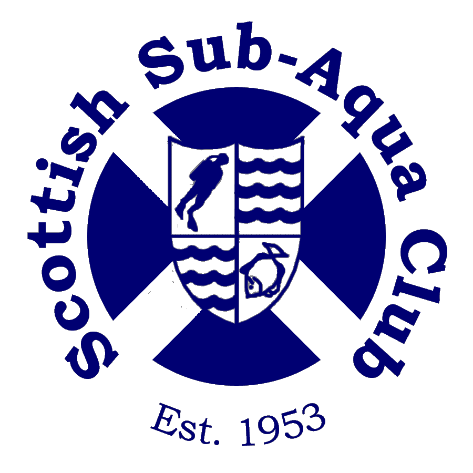 	Scottish Sub Aqua Club	Anti Bullying Policy	Author: Morrison Young	Date -  16/01/2019Revision HistoryReviewThis document has been reviewed by the following peopleApproval and Next Review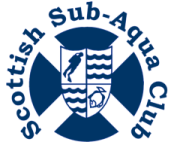 Scottish Sub Aqua Club Anti-Bullying Policy                                                                                     Our anti-bullying policy sets out how we feel about bullying as a club or organisation, what we'll do to tackle it and how we'll support our Members who experience or display bullying behaviour.BullyingAll forms of bullying will be acted uponEverybody in the club or organisation has a responsibility to work together to stop bullying Bullying can include online as well as offline behaviourBullying behaviour can include:	Physically pushing, kicking, hitting, pinching etc.	Name calling, spreading rumours, persistent teasing and humiliation, or continual 	ignoring of others	Posting of derogatory or abusive comments, videos or images on social media	Racial, homophobic, transphobic or sexist comments, taunts or gestures	Sexual comments, suggestions or behaviour  - unwanted physical contactScottish Sub Aqua Club WillRecognise its duty of care and responsibility to safeguard all members from harmPromote and implement this anti-bullying policy in addition to the safeguarding policy and proceduresEnsure that bullying behaviour is not tolerated or condonedRequire all members of the club/organisation to sign up to this policyTake action to investigate and respond to any reports of bullying from Members Encourage and facilitate Members to play an active part in developing and adopting a code of conduct for behaviourEnsure that coaches are given access to information, guidance and training on bullyingEach Member WillEncourage individuals to speak out about bullying behaviourRespect every members need for, and right to an environment where safety, security, praise Recognition and opportunity for taking responsibility are available                                                           Respect the feelings and views of othersRecognise that everyone is important and equal, and that our differences make each of us special and worthy of being valuedShow others appreciation by acknowledging individual qualities, contributions and progressEnsure safety by having rules and practices carefully explained and displayed for all to seeReport incidents of bullying behaviour  - by doing nothing you are condoning the behaviourReference:  https://www.gov.scot/publications/respect-national-approach-anti-bullying-scotlands-children-young-people/pages/4/Version #1.1VersionDate16th January 2019Version StatusFinalVersionDateCommentNameFunctionReview DateApproved Date16/01/2019Frequency of Review5 YearsNext ReviewJanuary 2024